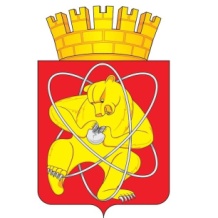 Городской округ «Закрытое административно – территориальное образование Железногорск Красноярского края»СОВЕТ ДЕПУТАТОВ  ЗАТО  г. ЖЕЛЕЗНОГОРСК РЕШЕНИЕ14 мая 2020                                                                                                                            52-312Рг. ЖелезногорскО внесении изменений в решение Совета депутатов ЗАТО г. Железногорск от 29.04.2008 № 41-268Р «Об утверждении положения о Финансовом управлении Администрации ЗАТО г. Железногорск»В соответствии с Федеральным Законом от 06.10.2003 № 131-ФЗ «Об общих принципах организации местного самоуправления в Российской Федерации», решением Совета депутатов ЗАТО г. Железногорск от 26.03.2020 № 51-304Р «О внесении изменений в решение Совета депутатов ЗАТО г. Железногорск от 16.01.2018 № 28-107Р «Об утверждении структуры Администрации ЗАТО г. Железногорск», Уставом ЗАТО Железногорск, Совет депутатовР Е Ш И Л:Внести в приложение № 1 к решению Совета депутатов ЗАТО г. Железногорск от 29.04.2008 № 41-268Р «Об утверждении положения о Финансовом управлении Администрации ЗАТО г. Железногорск» (далее – Положение) следующие изменения:  Пункты 1.5, 2.1.5., 2.1.6, 2.2.7., 2.2.1.4, 2.2.1.5. Положения исключить.Пункт 2.2.3.5. Положения изложить в следующей редакции: «2.2.3.5. Ведение учета выданных гарантий, увеличения муниципального долга по ним, сокращения муниципального долга вследствие исполнения принципалами либо третьими лицами в полном объеме или в какой-либо части обязательств принципалов, обеспеченных гарантиями, прекращения по иным основаниям в полном объеме или в какой-либо части обязательств принципалов, обеспеченных гарантиями, осуществления гарантом платежей по выданным гарантиям, а также в иных случаях, установленных муниципальными гарантиями;».В пункте 2.2.5.9. Положения слова «единых счетах» заменить словами «едином счете».1.4.  Пункты 1.6., 1.7., 1.8., 1.9., 1.10., 1.11.,  1.12., 2.1.7, 2.2.1.6., 2.2.1.7., 2.2.1.8., 2.2.1.9., 2.2.1.10.,  2.2.1.11., 2.2.1.12., 2.2.1.13., 2.2.1.14., 2.2.1.15., 2.2.1.16.,  2.2.1.17., 2.2.1.18., 2.2.8., 2.2.8.1.,  2.2.8.2., 2.2.8.3.,  2.2.8.4., 2.2.8.5., 2.2.8.6., 2.2.9., 2.2.9.1., 2.2.9.2., 2.2.9.3., 2.2.9.4., 2.2.9.5., 2.2.9.6., 2.2.9.7., 2.2.9.8., 2.2.9.9. Положения считать соответственно пунктами  1.5., 1.6., 1.7., 1.8., 1.9., 1.10., 1.11.,  2.1.5., 2.2.1.4.,  2.2.1.5., 2.2.1.6., 2.2.1.7., 2.2.1.8., 2.2.1.9., 2.2.1.10.,  2.2.1.11., 2.2.1.12., 2.2.1.13., 2.2.1.14., 2.2.1.15., 2.2.1.16, 2.2.7., 2.2.7.1.,  2.2.7.2., 2.2.7.3.,  2.2.7.4., 2.2.7.5., 2.2.7.6., 2.2.8., 2.2.8.1., 2.2.8.2., 2.2.8.3., 2.2.8.4., 2.2.8.5., 2.2.8.6., 2.2.8.7., 2.2.8.8., 2.2.8.9.2. Контроль за исполнением настоящего решения возложить на председателя комиссии по бюджету, финансам и налогам В.А. Одинцова.3.  Настоящее решение вступает в силу после его официального опубликования.Председатель Совета депутатов                             Глава ЗАТО г. ЖелезногорскЗАТО г. Железногорск  	                         А.И. Коновалов                                                        И.Г. Куксин